Занятие по рисованию «Мячики катятся по дорожке»ЗадачиУчить детей дорисовывать дорожки к мячикам, используя умения проводить прямые горизонтальные линии слитной, неотрывной линией. Продолжать учить детей различать и называть зелёный цвет. Продолжать учить детей правильно держать кисть и действовать с ней.Воспитывать интерес к рисованию.Разминка для ручек «Самокат»(попеременно ударяют кулак о кулак и ладонь о ладонь)Оставляет на асфальте самокат следы колес.делают шаркающие движения ладоней друг об друга)Самокат я сам катаю, встану сам, сам разгоню,Ну а если сам сломаю, сам его и починю!Поочередно загибают пальцы на обеих руках одновременно.Стишок С. МаршакаМой весёлый, звонкий мяч,Ты куда помчался вскачь?Красный, синий, голубой, Не угнаться за тобой….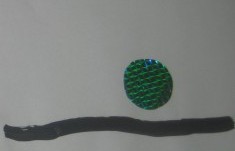 